Задание 8Следующее  занятие 15.10.2021 (ПЯТНИЦА)Сбор групп на площадке в 17.15  (просьба  не опаздывать)Смотрите информацию на сайте: www.lic82.ruПриложение 1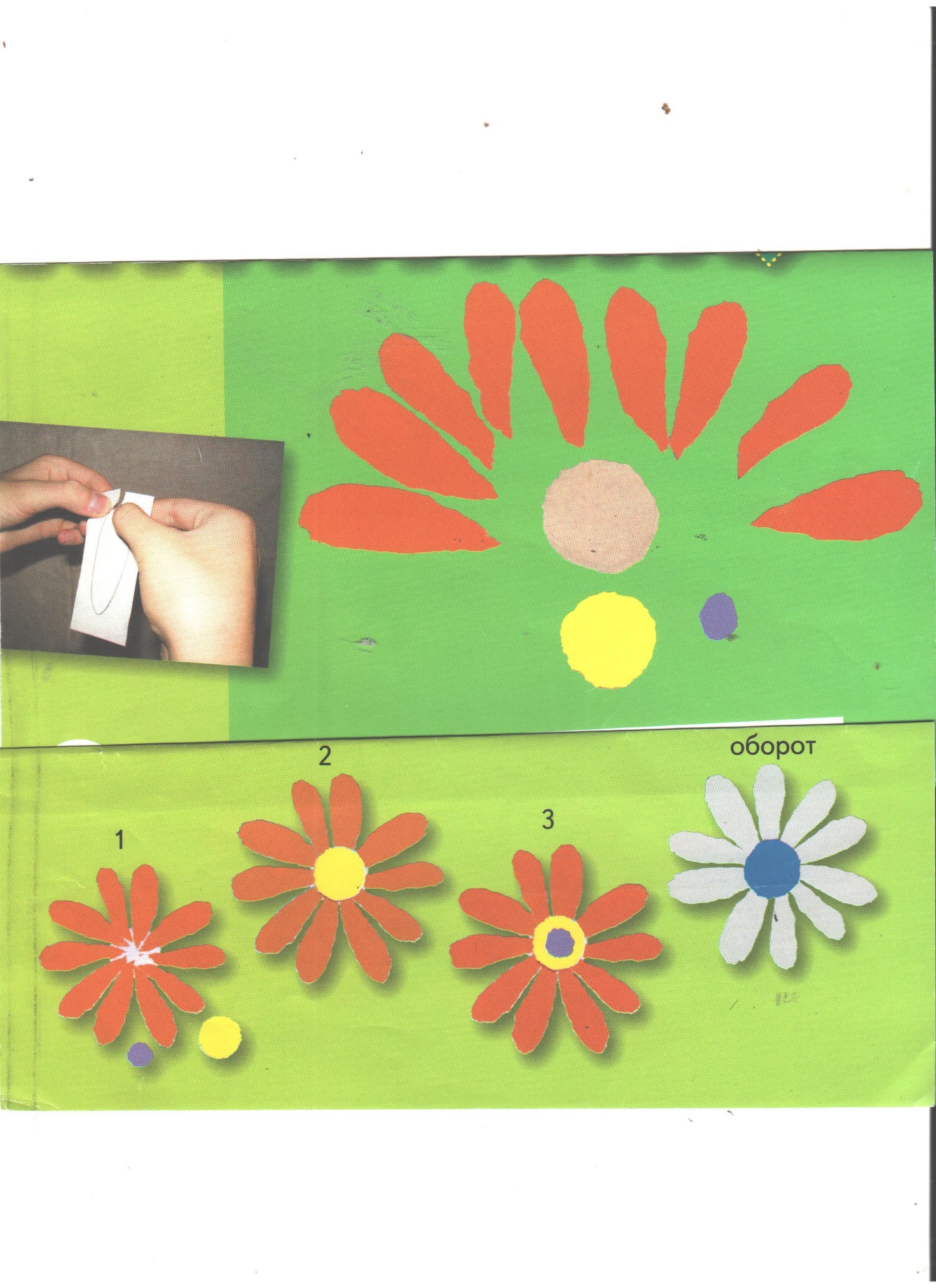 ПредметГруппаДатазанятияДомашнее заданиеПринадлежности для урокаРечь1-915.10.20211. Знать, что звук [о] - гласный.2. Уметь печатать буквы А, а, Я, я, У, у, Ю, ю, О, о.3. При делении слов на слоги используем прием скандирования (как болельщики на стадионе, например, КО-ЛЕ-СО, О-ЧКИ – открытый слог).4. Азбука с.30 разделить на слоги дугами первые 3 слова (пример: ОЧКИ)1. Азбука2. Рабочая тетрадь 3. Простые карандаши4. Цветные карандаши5. Логопедические альбомы все 46. Тетрадь в крупную клетку с буквойМатематика1-915.10.2021Учебник-тетрадь «Раз ступенька, два ступенька» ч.1Стр 15 №5, №6 узор на клеточках.Выучить понятия - часть, часть, целое1.Тетрадь в крупную клеточку с цифрой2. Учебник-тетрадь «Раз ступенька, два ступенька» ч.1Подготовка руки к письму7-920.10.2021Д.З. Обрывная аппликация.Выкрои руками детали из цветной бумаги по образцу и собери из них цветок (Приложение 1)папка "Послушный карандаш"отточенные цветные карандашипростой карандаштетрадь в крупную клетку.Подготовка руки к письму1-615.10.2021закончить графические упражнения на с.6 в тетради "Послушный карандаш" клеенка, дощечка, пластилин, семена клена, арбуза (в пакетиках, которые делали дома) стека, квадрат из картона 10×10 см, влажные салфетки.Общение1-620.10.2021Занятие 5, задания, отмеченные галочкой«За три месяца до школы»Общение7-915.10.2021Занятие 3, задания, отмеченные галочкой«За три месяца до школы»